Author: ______________                  Editor: ________________L.I. Write a setting (place)Use what we have learned about setting in class to write your own setting. Remember to plan before you start writing. You can create a picture to help you imagine your setting but if you are stuck you can use this picture for inspiration. 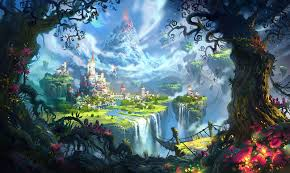 UsedTickGive an example5 senses (see, hear, touch/feel, smell and taste)adjectivesalliterationsimileonomatopoeia colour